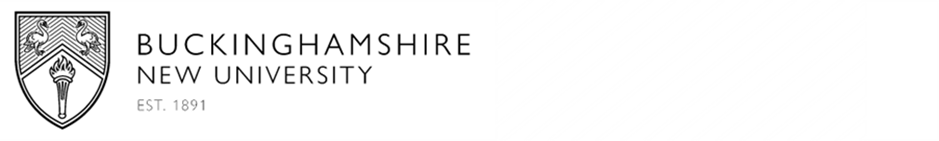 BNU Emergency Allowance Application Form The BNU Emergency Allowance (BEA) is to support students impacted by COVID-19 who encounter a financial emergency. The allowance provides immediate short-term relief and is not intended as a source of long-term funding. The allowance is designed to assist you with funds to help with changed circumstances due to COVID-19. This  can include new caring responsibilities, debt due to travelling home, lack of WIFI or mobile phone data, or a need for IT requirements/equipment. The maximum amount available per student is up to £250.  Please note, there is no guarantee of an award and assessments are made on a case-by-case basis. Applications and all evidence to be submitted no later than Friday 28th May 2021 at 5pm. Late applications will not be accepted.Please complete this Application Form and return it via email to the Student Wellbeing and Engagement Team: student.centre@bucks.ac.uk ConfidentialityApplications are seen only by the Buckinghamshire Emergency Allowance Administrators.Data Protection Act 1998Buckinghamshire New University is a data controller in terms of the 1998 legislation and follows policy in matters of data protection. The data requested in this form is covered by the notification provided by the University under the Data Protection Act. Personal data will be used solely for statistical purposes and electronic records keeping. The data will not be passed to any other third party without your consent, except when the University is required to do so by law. PERSONAL DETAILSStudent ID Number:	Full Name:Date of Birth: (DD/MM/YYYY)Contact telephone number:Email address:Do you live in BNU University accommodation (Hughenden, Brook Street or Windsor House): (Y/N)Course Name:Year of study:Mode of study: (Full Time/Part Time)Do you have any dependants? (Y/N)Are you in receipt of any other Bucks financial support? If yes, please specify:Please advise the evidence you will provide to evidence financial hardship (for example, copy of bank statements, bills in arrears). Please note this must be emailed in with your Application Form. Please give a brief description of your change of circumstances and why you need emergency allowance:If you receive the allowance, what will this be spent on?BANKING INFORMATIONName of Bank:Account Name:Account Number (8 digits):Sort Code (6 digits):I declare that the information I have given is correct to the best of my knowledge.  I understand that giving false information will automatically disqualify my application and may also lead to disciplinary procedures resulting in possible expulsion from the University.Signed:(You can type your name and send from your email)Date: